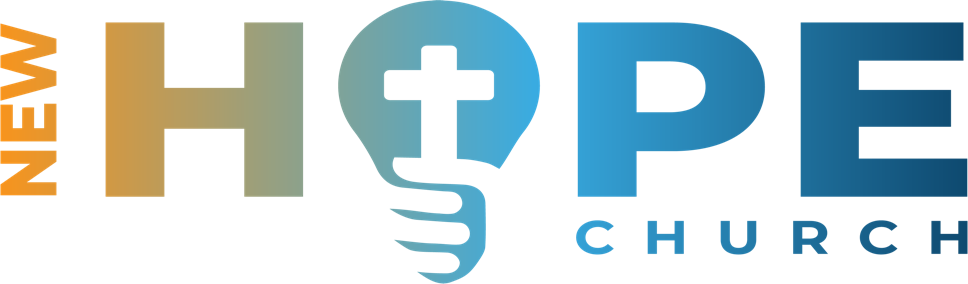 ____________________________________________________________Resurrection SundayMarch 31, 2024Rev. Scott Prime____________________________________________________________John 20:1-10 NLTWhy would the RESURRECTION of JESUS be IMPORTANT?Angus Reid Institute on Eternity & Jesus:  __________ out of __________ Canadians believe life continues after death. Only _________ of Canadians believe in the RESURRECTION of JESUS. 1 Corinthians 15:51-57 NLT Jesus’ tomb wasn’t His grave, but our DOOR. Patricia Rayborn Let the Resurrection Door lift us from loneliness and weakness and despair to strength and beauty and happiness. Josh McDowellMatthew 28:6 NLTJohn 10:9-11 NLTWalking through the RESURRECTION DOOR brings WHOLENESS, ETERNAL LIFE, SECURITY and FREEDOM from the REALM of DARKNESS!Maybe you’re like Mary? Are you confused and having doubts? Maybe you’re like John? Are you grieving the loss of someone special in your life? Maybe you’re like Peter? Are you carrying tremendous guilt for doing something you said you would never do, for denying Christ and seeking some selfish path?You are not suffering from anything that a good resurrection can’t fix. D.A. CarsonThe OPEN DOOR to the EMPTY TOMB of JESUS is not a DOORWAY to a CLOSET. It is a DOORWAY to FORGIVENESS and ETERNAL LIFE! Why not walk through the OPEN DOOR with your bitterness, insecurity, fear, doubt, sin, etc. and place your faith in the RESURRECTED JESUS? Notes:____________________________________________________________________________________________________________________________________________________________________________________________________________________________________________________________________________________________________________________________________________________________________________________________________________________________________________________________________________________________________________________________________________________________________________________________________________________________________________________________________________________________________________________________________________________________________________________________________________________________________________________________________________________________________________________________________________________________________________________________________________________